от 06.12.2019  № 1402Об утверждении Порядка предоставления субсидии на возмещение затрат, связанных с погашением кредиторской задолженности по налогам и иным обязательным платежам В соответствии с Бюджетным кодексом Российской Федерации, постановлением Правительства Российской Федерации от 06 сентября 2016 г. № 887 «Об общих требованиях к нормативным правовым актам, муниципальным правовым актам, регулирующим предоставление субсидий юридическим лицам 
(за исключением субсидий государственным (муниципальным) учреждениям), индивидуальным предпринимателям, а также физическим лицам – производителям товаров, работ, услуг», руководствуясь статьями 7, 39 Устава города-героя Волгограда, администрация Волгограда ПОСТАНОВЛЯЕТ:1. Утвердить прилагаемый Порядок предоставления субсидии на возмещение затрат, связанных с погашением кредиторской задолженности по налогам и иным обязательным платежам. 2. Настоящее постановление вступает в силу со дня его официального опубликования.Глава Волгограда                                                                                                                  В.В.ЛихачевУТВЕРЖДЕНпостановлениемадминистрации Волгоградаот 06.12.2019  № 1402ПОРЯДОКпредоставления субсидии на возмещение затрат, связанных с погашениемкредиторской задолженности по налогам и иным обязательным платежам1. Общие положения1.1. Настоящий Порядок определяет условия и порядок предоставления субсидии юридическим лицам на возмещение затрат, связанных с погашением кредиторской задолженности по налогам и иным обязательным платежам (далее – субсидия), требования к отчетности и осуществлению контроля за соблюдением условий и порядка предоставления субсидии. 1.2. Основные понятия и сокращения, применяемые в настоящем Порядке:департамент – департамент городского хозяйства администрации Волгограда – главный распорядитель бюджетных средств Волгограда, до которого в соответствии с бюджетным законодательством Российской Федерации как получателю бюджетных средств Волгограда доведены в установленном порядке 
лимиты бюджетных обязательств на предоставление субсидии;соглашение – соглашение о предоставлении субсидии, заключенное департаментом с юридическим лицом в соответствии с типовой формой, установленной департаментом финансов администрации Волгограда для соответствующего вида субсидии.1.3. Целью предоставления субсидии является возмещение затрат, связанных с погашением кредиторской задолженности по налогам на доходы физических лиц и штрафам по налогам на доходы физических лиц, возникшей до 01 декабря 2019 г.1.4. Субсидия предоставляется в пределах бюджетных ассигнований и 
лимитов бюджетных обязательств, предусмотренных департаменту на текущий финансовый год за счет средств бюджета Волгограда, источником финансового обеспечения которых являются межбюджетные трансферты из областного бюджета на цели, указанные в пункте 1.3 настоящего раздела.1.5. Категорией получателей субсидии, имеющих право на получение субсидии, являются муниципальные казенные предприятия Волгограда.1.6. Критериями отбора получателей субсидии, имеющих право на получение субсидии, являются:осуществление деятельности в сфере дорожного хозяйства на территории Волгограда;наличие кредиторской задолженности, сложившейся до 01 декабря 2019 г., в части оплаты налогов на доходы физических лиц и штрафов по налогам на 
доходы физических лиц. 2. Условия и порядок предоставления субсидии2.1. Условия предоставления субсидии:2.1.1. Юридические лица должны соответствовать категории, предусмотренной пунктом 1.5 раздела 1 настоящего Порядка.2.1.2. Юридические лица на 01-е число месяца, предшествующего месяцу, в котором планируется заключение соглашения, должны соответствовать следующим требованиям:не должны находиться в процессе реорганизации, ликвидации, банкротства;не должны являться иностранными юридическими лицами, а также российскими юридическими лицами, в уставном (складочном) капитале которых доля участия иностранных юридических лиц, местом регистрации которых является государство или территория, включенные в утверждаемый Министерством финансов Российской Федерации перечень государств и территорий, предоставляющих льготный налоговый режим налогообложения и (или) не предусматривающих раскрытия и предоставления информации при проведении финансовых операций (офшорные зоны) в отношении таких юридических лиц, в совокупности превышает 50%;не должны получать средства из бюджета Волгограда на основании иных муниципальных правовых актов Волгограда на цели, указанные в пункте 1.3 раздела 1 настоящего Порядка;должны дать согласие на осуществление департаментом, органами государственного (муниципального) финансового контроля проверок соблюдения условий, целей и порядка предоставления субсидии.2.2. Юридические лица, соответствующие категории, указанной в пункте 1.5 раздела 1 настоящего Порядка, для рассмотрения вопроса о предоставлении субсидии представляют в департамент заявку на предоставление субсидии по форме согласно приложению к настоящему Порядку.К заявке на предоставление субсидии прилагаются следующие документы:выписка из Единого государственного реестра юридических лиц;учредительные документы юридического лица; документы, подтверждающие кредиторскую задолженность по налогам и иным обязательным платежам в соответствии с Налоговым кодексом Российской Федерации, возникшую до 01 декабря 2019 г. 2.3. Департамент в течение 10 рабочих дней осуществляет проверку представленных юридическим лицом документов и принимает решение о предоставлении субсидии и заключении соглашения либо об отказе в предоставлении субсидии.Источником получения субсидии являются средства межбюджетных трансфертов из областного бюджета на предоставление субсидии юридическим лицам, осуществлявшим деятельность в сфере дорожного хозяйства, на погашение кредиторской задолженности, сложившейся в части оплаты налогов на доходы физических лиц и штрафов по налогам на доходы физических лиц.2.4. Размер субсидии не может превышать:утвержденные департаменту лимиты бюджетных обязательств на текущий финансовый год на цели, указанные в пункте 1.3 раздела 1 настоящего Порядка;суммы кредиторской задолженности, сложившейся до 01 декабря 2019 г., в части оплаты налогов на доходы физических лиц и штрафов по налогам на 
доходы физических лиц. 2.5. В случае соответствия юридического лица требованиям и условиям предоставления субсидии, указанным в настоящем Порядке, департамент принимает решение о предоставлении субсидии и направляет юридическому лицу для подписания два экземпляра проекта соглашения. Юридическое лицо рассматривает, подписывает и направляет в департамент соглашение в двух экземплярах в течение трех рабочих дней со дня его 
получения. Соглашение, подписанное юридическим лицом, подписывается и 
регистрируется в департаменте.2.6. В случае несоответствия юридического лица требованиям и условиям предоставления субсидии, указанным в настоящем Порядке, департамент направляет юридическому лицу заказным письмом письменный мотивированный отказ либо вручает мотивированный отказ под подпись уполномоченному лицу юридического лица. Основаниями для отказа юридическому лицу в предоставлении субсидии являются:отсутствие в текущем финансовом году в бюджете Волгограда бюджетных ассигнований и лимитов бюджетных обязательств, доведенных департаменту в текущем финансовом году на цели, указанные в пункте 1.3 раздела 1 настоящего Порядка;несоответствие юридического лица условиям предоставления субсидии, указанным в пункте 2.1 настоящего раздела;несоответствие представленных юридическим лицом документов требованиям, определенным пунктом 2.2 настоящего раздела;непредставление и (или) представление юридическим лицом не в полном объеме документов, предусмотренных настоящим Порядком;наличие недостоверных сведений в документах, представленных юридическим лицом.2.7. Документами, подтверждающими возникновение денежных обязательств департамента, являются распоряжения департамента о перечислении субсидии. 2.8. Для оплаты денежных обязательств департамента по соглашению осуществляется постановка на учет бюджетных и денежных обязательств в установленном департаментом финансов администрации Волгограда порядке.Оплата денежных обязательств за счет средств субсидии производится
в пределах принятых на учет денежных обязательств.2.9. Для оплаты денежных обязательств департамент формирует заявки на оплату расходов и направляет их в департамент финансов администрации Волгограда для санкционирования в порядке, установленном департаментом 
финансов администрации Волгограда. 2.10. Для обеспечения оплаты денежных обязательств департамент формирует распорядительные заявки в порядке, установленном департаментом 
финансов администрации Волгограда.2.11. Перечисление субсидии осуществляется на расчетные или корреспондентские счета, открытые получателям субсидии в учреждениях Центрального банка Российской Федерации или кредитных организациях, не позднее 
десятого рабочего дня после принятия департаментом решения о перечислении субсидии.  Уплата налога с использованием средств субсидии может быть произведена департаментом за юридическое лицо на основании обращения юридического лица в департамент в соответствии с законодательством Российской Федерации о налогах и сборах.2.12. Юридическое лицо, получившее субсидию, представляет в департамент акт сверки взаимных расчетов, подтверждающий погашение кредиторской задолженности, сложившейся до 01 декабря 2019 г., в части оплаты налогов на доходы физических лиц и штрафов по налогам на доходы физических лиц.3. Требования к отчетностиПолучатели субсидии не позднее 31 декабря текущего финансового года представляют департаменту отчет об использовании субсидии в порядке и форме, установленных департаментом в соглашении.4. Требования к осуществлению контроля за соблюдением условий, целей 
и порядка предоставления субсидии и ответственности за их нарушениеДепартамент в рамках своих полномочий и (или) органы государственного (муниципального) финансового контроля осуществляют проверки соблюдения получателем субсидии условий, целей и порядка предоставления субсидии.5. Порядок возврата субсидии5.1. Субсидия подлежит возврату в бюджет Волгограда в случаях:нарушения получателем субсидии условий, установленных при предоставлении субсидии, выявленного по фактам проверок, проведенных департаментом и уполномоченным органом государственного (муниципального) финансового контроля;представления получателем субсидии недостоверных сведений.5.2. Департамент направляет получателю субсидии требование о возврате субсидии в течение 10 рабочих дней со дня выявления департаментом и (или) органом государственного (муниципального) финансового контроля фактов нарушения получателем субсидии условий, установленных при предоставлении субсидии настоящим Порядком.Требование о возврате субсидии должно быть исполнено получателем субсидии в течение 10 рабочих дней со дня получения указанного требования.5.3. При невыполнении получателем субсидии в установленный срок требования о возврате субсидии департамент обеспечивает взыскание субсидии в судебном порядке в соответствии с действующим законодательством Российской Федерации.5.4. В случае если возврат субсидии осуществляется получателем субсидии в текущем финансовом году, перечисление субсидии осуществляется на лицевой счет департамента, открытый в финансовом органе в порядке, установленном департаментом финансов администрации Волгограда. В случае осуществления возврата субсидии по истечении финансового года, в котором она была предоставлена, субсидия подлежит перечислению в доход бюджета Волгограда.Департамент городского хозяйства администрации ВолгоградаПриложениек Порядку предоставления субсидии на возмещение затрат, связанных с погашением кредиторской задолженности по налогам и иным обязательным платежам, утвержденному постановлением администрации Волгоградаот 06.12.2019  № 1402ФормаЗаявкана предоставление субсидии на возмещение затрат, связанных с погашениемкредиторской задолженности по налогам и иным обязательным платежамПрошу предоставить субсидию в сумме ________________________________________________________________________________________________(цифрами и прописью)на возмещение затрат, связанных с погашением кредиторской задолженности по налогам и иным обязательным платежам:Подтверждаю, что ______________________________________________:                                                                                             (наименование юридического лица)не находится в процессе реорганизации, ликвидации, банкротства и не имеет ограничения на осуществление хозяйственной деятельности;не является иностранным юридическим лицом, а также российским юридическим лицом, в уставном (складочном) капитале которого доля участия иностранных юридических лиц, местом регистрации которых является государство или территория, включенные в утверждаемый Министерством финансов Российской Федерации перечень государств и территорий, предоставляющих льготный налоговый режим налогообложения и (или) не предусматривающих раскрытия и предоставления информации при проведении финансовых операций (офшорные зоны) в отношении таких юридических лиц, в совокупности превышает 50%;согласен на осуществление главным распорядителем бюджетных средств, органами государственного (муниципального) финансового контроля проверок соблюдения условий, целей и порядка предоставления субсидии.Продолжение приложенияПодтверждаю, что у ____________________________________________                                                                                                   (наименование юридического лица)отсутствует просроченная (неурегулированная) задолженность по денежным обязательствам перед городским округом город-герой Волгоград.Приложение:1. __________________________________________________________________.2. __________________________________________________________________.Руководитель       __________________          ______________________________                                                          (подпись)                                                                     (Ф.И.О.)«____» ___________ 20__ г.Департамент городского хозяйства администрации Волгограда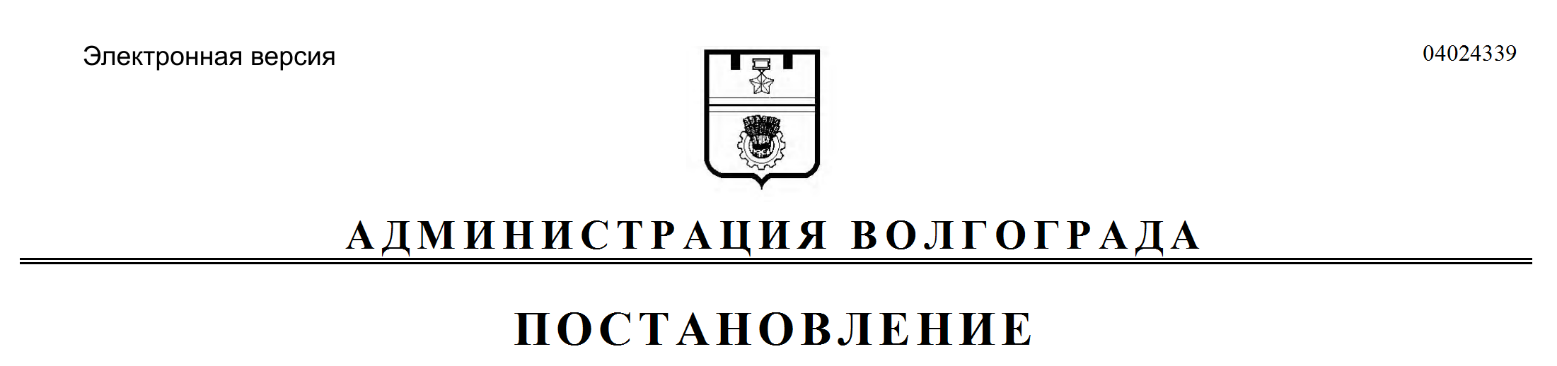 №п/пПериод начисления задолженностиНаименованиестатьиСумма задолженности (руб.)№п/пПериод начисления задолженностиНаименованиестатьиСумма задолженности (руб.)12341.До 01 декабря 2019 г.НДФЛ2.До 01 декабря 2019 г.ШтрафыИтого